Опитування громадської думки: Чи знайомі Ви із сервісами Пенсійного фонду України?Пенсійний фонд України у співпраці з Державною установою “Урядовий контактний центр” проводить дослідження громадської думки на тему: “Обізнаність громадян України щодо інновацій у системі пенсійного забезпечення”.Дане дослідження має на меті встановити рівень поінформованості респондентів про ряд послуг та інновацій у системі пенсійного забезпечення. Щоб пройти опитування, переходьте за посиланням ⇒ https://www.ukc.gov.ua/quiz/obiznanist-gromadyan-ukrayiny-shhodo-innovatsij-u-systemi-pensijnogo-zabezpechennya/?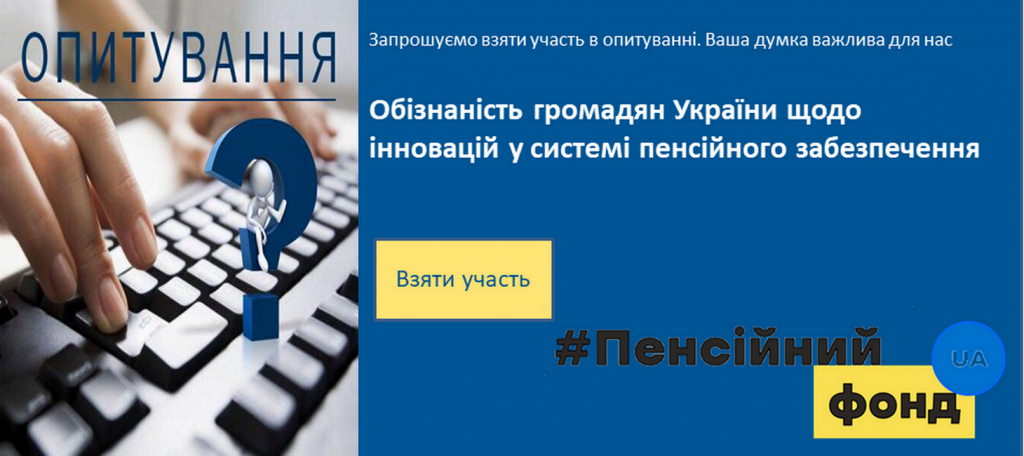 